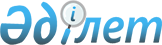 2023-2025 жылдарға арналған Нұра ауылдық округ бюджетін бекіту туралыАқтөбе облысы Ырғыз аудандық мәслихатының 2022 жылғы 30 желтоқсандағы № 201 шешімі.
      ШЕШТІ:
      1. 2023-2025 жылдарға арналған Нұра ауылдық округ бюджеті тиісінше 1, 2 және 3 қосымшаларға сәйкес, оның ішінде, 2023 жылға мынадай көлемде бекітілсін:
      1) кірістер – 290 372,3 мың теңге, оның ішінде:
      салықтық түсімдер – 4 863 мың теңге;
      салықтық емес түсімдер – 20 мың теңге;
      негізгі капиталды сатудан түсетін түсімдер – 0 теңге;
      трансферттер түсімі – 285 489,3 мың теңге;
      2) шығындар – 290 671,8 мың теңге;
      3) таза бюджеттік кредиттеу – 0 теңге, оның ішінде:
      бюджеттік кредиттер – 0 теңге;
      бюджеттік кредиттерді өтеу – 0 теңге;
      4) қаржы активтерiмен жасалатын операциялар бойынша сальдо – 0 теңге, оның ішінде:
      қаржы активтерiн сатып алу – 0 теңге;
      мемлекеттің қаржы активтерін сатудан түсетін түсімдер – 0 теңге;
      5) бюджет тапшылығы (профициті) – -299,5 мың теңге;
      6) бюджет тапшылығын қаржыландыру (профицитін пайдалану) – 299,5 мың теңге, оның ішінде:
      қарыздар түсімі – 0 теңге;
      қарыздарды өтеу – 0 теңге;
      бюджет қаражатының пайдаланылатын қалдықтары – 299,5 мың теңге.
      Ескерту. 1 тармақ жаңа редакцияда - Ақтөбе облысы Ырғыз аудандық мәслихатының 21.12.2023 № 80 шешімімен (01.01.2023 бастап қолданысқа енгізіледі).


      2. Ауылдық округ бюджетінің кірісіне мыналар есептелетін болып ескерілсін:
      Салықтық түсімдер:
      жеке табыс салығы
      аудандық маңызы бар қаланың, ауылдың, кенттің, ауылдық округтің
      аумағындағы осы салықты салу объектілері бойынша жеке тұлғалардың мүлкіне салынатын салық;
      аудандық маңызы бар қаланың, ауылдың, кенттің аумағындағы жер учаскелері бойынша жеке және заңды тұлғалардан алынатын, елдi мекендер жерлерiне салынатын жер салығы;
      тұрғылықты жері аудандық маңызы бар қаланың, ауылдың, кенттің аумағындағы жеке тұлғалардан көлік құралдары салығы;
      өздерінің құрылтай құжаттарында көрсетілетін тұрған жері аудандық маңызы бар қаланың, ауылдың, кенттің аумағында орналасқан заңды тұлғалардан алынатын көлік құралдары салығы;
      жер учаскелерін пайдаланғаны үшін төлем;
      сыртқы (көрнекі) жарнаманы:
      аудандық маңызы бар қаладағы, ауылдағы, кенттегі үй-жайлардың шегінен тыс ашық кеңістікте;
      аудандық маңызы бар қаланың, ауылдың, кенттің, ауылдық округтің аумақтары арқылы өтетін жалпыға ортақ пайдаланылатын автомобиль жолдарының бөлiнген белдеуiнде;
      елді мекендерден тыс жердегі үй-жайлардың шегінен тыс ашық кеңістікте және жалпыға ортақ пайдаланылатын автомобиль жолдарының бөлінген белдеуінен тыс жерде орналастырғаны үшін төлемақы.
      Салықтық емес түсімдер:
      аудандық маңызы бар қалалардың, ауылдардың, кенттердің, ауылдық округтердің әкімдері әкімшілік құқық бұзушылықтар үшін салатын айыппұлдар;
      жеке және заңды тұлғалардың ерікті түрдегі алымдары;
      аудандық маңызы бар қаланың, ауылдың, кенттің, ауылдық округтің коммуналдық меншігінің (жергілікті өзін-өзі басқарудың коммуналдық меншігінің) мүлкін жалға беруден түсетін кірістер;
      аудандық маңызы бар қала, ауыл, кент, ауылдық округ бюджеттеріне түсетін басқа да салықтық емес түсімдер;
      аудандық маңызы бар қала, ауыл, кент, ауылдық округ бюджеттерінен қаржыландырылатын мемлекеттік мекемелерге бекітіп берілген мемлекеттік мүлікті сатудан түсетін ақша;
      ауыл шаруашылығы мақсатындағы жер учаскелерін сатудан түсетін түсімдерді қоспағанда, жер учаскелерін сатудан түсетін түсімдер;
      жер учаскелерін жалға беру құқығын сатқаны үшін төлемақы.
      3. Аудандық мәслихаттың 2022 жылғы 23 желтоқсандағы "2023-2025 жылдарға арналған Ырғыз аудандық бюджетін бекіту туралы" №187 шешіміне сәйкес 2023 жылға аудандық бюджеттен Нұра ауылдық округ бюджетіне берілетін субвенция 33 498 мың теңге сомасында көзделді.
      4. 2023 жылға арналған Нұра ауылдық округ бюджетінде аудандық бюджет арқылы облыстық бюджеттен нысаналы трансферттер түсетіні ескерілсін:
      "Ауыл-Ел бесігі" жобасы шеңберінде ауылдық елді мекендердегі әлеуметтік және инженерлік инфрақұрылым бойынша іс- шараларды іске асыруға – 179 768 мың теңге;
      Ескерту. 4 тармақ жаңа редакцияда - Ақтөбе облысы Ырғыз аудандық мәслихатының 24.07.2023 № 49 шешімімен (01.01.2023 бастап қолданысқа енгізіледі).


      5. 2023 жылға арналған Нұра ауылдық округ бюджетінде аудандық бюджеттен ағымдағы нысаналы трансферттер түсетіні ескерілсін:
      еңбек ақы төлеуге – 2 321 мың теңге;
      мемлекеттік органдардың күрделі шығындарына – 387,3 мың теңге;
      елді мекендерді сумен жабдықтауды ұйымдастыруға – 12 407 мың теңге;
      елді мекендердің көшелерін жарықтандыруға – 25 534,9 мың теңге;
      елді мекендерді абаттандыруға – 31 573,1 мың теңге;
      автомобиль жолдарын орташа жөндеуде жұмыстары мен материалдардың сапасына сараптама жүргізуге – 0 теңге.".
      Аталған трансферттерінің сомасын бөлу ауылдық округ әкімінің шешімі негізінде айқындалады.
      Ескерту. 5 тармақ жаңа редакцияда - Ақтөбе облысы Ырғыз аудандық мәслихатының 21.12.2023 № 80 шешімімен (01.01.2023 бастап қолданысқа енгізіледі).


      6. Осы шешім 2023 жылғы 1 қаңтардан бастап қолданысқа енгізіледі 2023 жылға арналған Нұра ауылдық округ бюджеті
      Ескерту. 1 қосымша жаңа редакцияда - Ақтөбе облысы Ырғыз аудандық мәслихатының 21.12.2023 № 80 шешімімен (01.01.2023 бастап қолданысқа енгізіледі). 2024 жылға арналған Нұра ауылдық округ бюджеті 2025 жылға арналған Нұра ауылдық округ бюджеті
					© 2012. Қазақстан Республикасы Әділет министрлігінің «Қазақстан Республикасының Заңнама және құқықтық ақпарат институты» ШЖҚ РМК
				
      Ырғыз аудандық мәслихатының хатшысы 

М. Тұрымов
Аудандық мәслихаттың 2022 жылғы 30 желтоқсандағы № 201 шешіміне 1-қосымша
Санаты
Санаты
Санаты
Санаты
Сомасы (мың теңге)
Сыныбы
Сыныбы
Сыныбы
Сомасы (мың теңге)
Ішкі сыныбы
Ішкі сыныбы
Сомасы (мың теңге)
Атауы
Сомасы (мың теңге)
1
2
3
4
5
І. Кірістер
290 372,3
1
Салықтық түсімдер
4 863
01
Табыс салығы
293
2
Жеке табыс салығы
293
04
Меншiкке салынатын салықтар
2 670
1
Мүлiкке салынатын салықтар
90 
3
Жер салығы
4
4
Көлiк құралдарына салынатын салық
2 576
05
Тауарларға, жұмыстарға және қызметтерге салынатын iшкi салықтар
1 900
3
Табиғи және басқа ресурстарды пайдаланғаны үшін түсетін түсімдер
1 900
2
Салықтық емес түсiмдер
20
06
Басқа да салықтық емес түсiмдер
20
1
Басқа да салықтық емес түсiмдер
20
4
Трансферттердің түсімдері
285 489,3
02
Мемлекеттiк басқарудың жоғары тұрған органдарынан түсетiн трансферттер
285 489,3
3
Аудандардың (облыстық маңызы бар қаланың) бюджетінен трансферттер
285 489,3
Функционалдық топ
Функционалдық топ
Функционалдық топ
Функционалдық топ
Функционалдық топ
Сомасы (мың теңге)
Кіші функция
Кіші функция
Кіші функция
Кіші функция
Сомасы (мың теңге)
Бюджеттік бағдарламалардың әкімшісі
Бюджеттік бағдарламалардың әкімшісі
Бюджеттік бағдарламалардың әкімшісі
Сомасы (мың теңге)
Бағдарлама
Бағдарлама
Сомасы (мың теңге)
Атауы
Сомасы (мың теңге)
1
2
3
4
5
6
ІІ Шығындар
290 671,8
01
Жалпы сипаттағы мемлекеттiк қызметтер
37 847,3
1
Мемлекеттiк басқарудың жалпы функцияларын орындайтын өкiлдi, атқарушы және басқа органдар
37 847,3
124
Аудандық маңызы бар қала, ауыл, кент, ауылдық округ әкімінің аппараты
37 847,3
001
Аудандық маңызы бар қала, ауыл, кент, ауылдық округ әкімінің қызметін қамтамасыз ету жөніндегі қызметтер
37 460
022
Мемлекеттік органның күрделі шығандары
387,3
07
Тұрғын үй-коммуналдық шаруашылық
73 056,5
2
Коммуналдық шаруашылық
12 407
124
Аудандық маңызы бар қала, ауыл, кент, ауылдық округ әкімінің аппараты
12 407
014
Елді мекендерді сумен жабдықтауды ұйымдастыру
12 407
3
Елді мекендерді көркейту
60 649,5
124
Аудандық маңызы бар қала, ауыл, кент, ауылдық округ әкімінің аппараты
60 649,5
008
Елді мекендердегі көшелерді жарықтандыру
26 734,9
009
Елді мекендердің санитариясын қамтамасыз ету
644,5
011
Елді мекендерді абаттандыру мен көгалдандыру
33 270,1
12
Көлік және коммуникация
0,0
1
Автомобиль көлігі
0,0
124
Аудандықмаңызы бар қала,ауыл, кент, ауылдық округ әкімінің аппараты
0,0
045
Аудандық маңызы бар қалаларда, ауылдарда, кенттерде, ауылдық округтерде автомобиль жолдарын күрделі және ағымдағы жөндеу
0,0
13
Басқалар
179 768
9
Басқалар
179 768
124
Аудандық маңызы бар қала, ауыл, кент, ауылдық округ әкімінің аппараты
179 768
057
"Ауыл-Ел бесігі" жобасы шеңберінде ауылдық елді мекендердегі әлеуметтік және инженерлік инфрақұрылым бойынша іс-шараларды іске асыру
179 768
ІІІ.Таза бюджеттік кредиттеу
0
Бюджеттік кредиттер
0
ІV. Қаржы активтерімен жасалатын операциялар бойынша сальдо
0
Қаржы активтерін сатып алу
0
V. Бюджет тапшылығы (профициті)
-299,5
VI. Бюджет тапшылығын қаржыландыру (профицитін пайдалану)
299,5
Санаты
Санаты
Санаты
Санаты
Сомасы (мың теңге)
Сыныбы
Сыныбы
Сыныбы
Сомасы (мың теңге)
Ішкі сыныбы
Ішкі сыныбы
Сомасы (мың теңге)
Атауы
Сомасы (мың теңге)
1
2
3
4
5
8
Бюджет қаражаттарының пайдаланылатынқалдықтары
299,5
01
Бюджет қаражаты қалдықтары
299,5
1
Бюджет қаражатының бос қалдықтары
299,5Аудандық мәслихаттың 2022 жылғы 30 желтоқсандағы № 201 шешіміне 2-қосымша
Санаты
Санаты
Санаты
Санаты
Сомасы (мың теңге)
Сыныбы
Сыныбы
Сыныбы
Сомасы (мың теңге)
Ішкі сыныбы
Ішкі сыныбы
Сомасы (мың теңге)
Атауы
Сомасы (мың теңге)
1
2
3
4
5
І. Кірістер
42 827
1
Салықтық түсімдер
5 539 
01
Табыс салығы
440
2
Жеке табыс салығы
440
04
Меншiкке салынатын салықтар
3 199
1
Мүлiкке салынатын салықтар
90 
3
Жер салығы
4
4
Көлiк құралдарына салынатын салық
2 655
5
Бірыңғай жер салығы
450
05
Тауарларға, жұмыстарға және қызметтерге салынатын iшкi салықтар
1 900
3
Табиғи және басқа ресурстарды пайдаланғаны үшін түсетін түсімдер
1 900
2
Салықтық емес түсiмдер
20
06
Басқа да салықтық емес түсiмдер
20
1
Басқа да салықтық емес түсiмдер
20
4
Трансферттердіңтүсімдері
37 268
02
Мемлекеттiк басқарудың жоғары тұрған органдарынан түсетiн трансферттер
37 268
3
Аудандардың (облыстық маңызы бар қаланың) бюджетінен трансферттер
37 268
Функционалдық топ
Функционалдық топ
Функционалдық топ
Функционалдық топ
Функционалдық топ
Сомасы (мың теңге)
Кіші функция
Кіші функция
Кіші функция
Кіші функция
Сомасы (мың теңге)
Бюджеттік бағдарламалардың әкімшісі
Бюджеттік бағдарламалардың әкімшісі
Бюджеттік бағдарламалардың әкімшісі
Сомасы (мың теңге)
Бағдарлама
Бағдарлама
Сомасы (мың теңге)
Атауы
Сомасы (мың теңге)
1
2
3
4
5
6
ІІ Шығындар
42 827
01
Жалпы сипаттағы мемлекеттiк қызметтер
39 271
1
Мемлекеттiк басқарудың жалпы функцияларын орындайтын өкiлдi, атқарушы және басқа органдар
39 271
124
Аудандық маңызы бар қала, ауыл, кент, ауылдық округ әкімінің аппараты
39 271
001
Аудандық маңызы бар қала, ауыл, кент, ауылдық округ әкімінің қызметін қамтамасыз ету жөніндегі қызметтер
39 271
07
Тұрғын үй-коммуналдық шаруашылық
3 556
3
Елді мекендерді көркейту
3 556
124
Аудандық маңызы бар қала, ауыл, кент, ауылдық округ әкімінің аппараты
3 556
008
Елді мекендердегі көшелерді жарықтандыру
1 491
009
Елді мекендердің санитариясын қамтамасыз ету
345
011
Елді мекендерді абаттандыру мен көгалдандыру
1 720
ІІІ.Таза бюджеттік кредиттеу
0
Бюджеттік кредиттер
0
ІV. Қаржы активтерімен жасалатын операциялар бойынша сальдо
0
Қаржы активтерін сатып алу
0
V. Бюджет тапшылығы (профициті)
0
VI. Бюджет тапшылығын қаржыландыру (профицитін пайдалану)
0Аудандық мәслихаттың 2022 жылғы 30 желтоқсандағы № 201 шешіміне 3-қосымша
Санаты
Санаты
Санаты
Санаты
Сомасы (мың теңге)
Сыныбы
Сыныбы
Сыныбы
Сомасы (мың теңге)
Ішкі сыныбы
Ішкі сыныбы
Сомасы (мың теңге)
Атауы
Сомасы (мың теңге)
1
2
3
4
5
І. Кірістер
45 070
1
Салықтық түсімдер
5 906 
01
Табыс салығы
572
2
Жеке табыс салығы
572
04
Меншiкке салынатын салықтар
3 434
1
Мүлiкке салынатын салықтар
90
3
Жер салығы
4
4
Көлiк құралдарына салынатын салық
2 840
5
Бірыңғай жер салығы
500
05
Тауарларға, жұмыстарға және қызметтерге салынатын iшкi салықтар
1 900
3
Табиғи және басқа ресурстарды пайдаланғаны үшін түсетін түсімдер
1 900
2
Салықтық емес түсiмдер
20
06
Басқа да салықтық емес түсiмдер
20
1
Басқа да салықтық емес түсiмдер
20
4
Трансферттердіңтүсімдері
39 144
02
Мемлекеттiк басқарудың жоғары тұрған органдарынан түсетiн трансферттер
39 144
3
Аудандардың (облыстық маңызы бар қаланың) бюджетінен трансферттер
39 144
Функционалдық топ
Функционалдық топ
Функционалдық топ
Функционалдық топ
Функционалдық топ
Сомасы (мың теңге)
Кіші функция
Кіші функция
Кіші функция
Кіші функция
Сомасы (мың теңге)
Бюджеттік бағдарламалардың әкімшісі
Бюджеттік бағдарламалардың әкімшісі
Бюджеттік бағдарламалардың әкімшісі
Сомасы (мың теңге)
Бағдарлама
Бағдарлама
Сомасы (мың теңге)
Атауы
Сомасы (мың теңге)
1
2
3
4
5
6
ІІ Шығындар
45 070
01
Жалпы сипаттағы мемлекеттiк қызметтер
41 233
1
Мемлекеттiк басқарудың жалпы функцияларын орындайтын өкiлдi, атқарушы және басқа органдар
41 233
124
Аудандық маңызы бар қала, ауыл, кент, ауылдық округ әкімінің аппараты
41 233
001
Аудандық маңызы бар қала, ауыл, кент, ауылдық округ әкімінің қызметін қамтамасыз ету жөніндегі қызметтер
41 233
07
Тұрғын үй-коммуналдық шаруашылық
3 837
3
Елді мекендерді көркейту
3 837
124
Аудандық маңызы бар қала, ауыл, кент, ауылдық округ әкімінің аппараты
3 837
008
Елді мекендердегі көшелерді жарықтандыру
1 772
009
Елді мекендердің санитариясын қамтамасыз ету
345
011
Елді мекендерді абаттандыру мен көгалдандыру
1 720
ІІІ.Таза бюджеттік кредиттеу
0
Бюджеттік кредиттер
0
ІV. Қаржы активтерімен жасалатын операциялар бойынша сальдо
0
Қаржы активтерін сатып алу
0
V. Бюджет тапшылығы (профициті)
0
VI. Бюджет тапшылығын қаржыландыру (профицитін пайдалану)
0